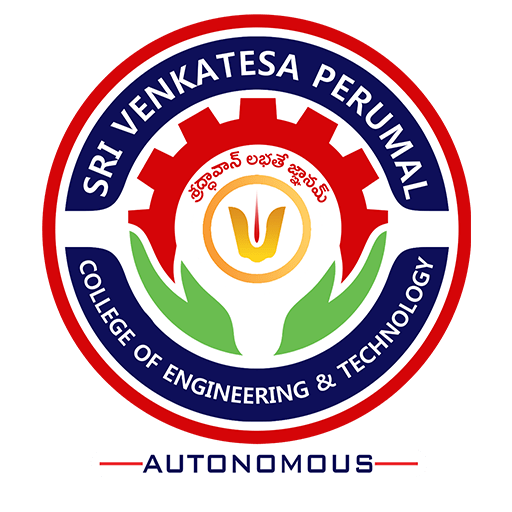 Code of Conduct of Senior Functionaries (Revised)November 2018Sri Venkatesa Perumal College of Engineering and Technology(Autonomous)RVS Nagar, Puttur, Chittoor(Dist) - 517583www.svpcet.orgCONTENTSCode of Conduct of Senior FunctionariesHead of the InstitutionCodeMake Ethical Decisions Honor CommitmentsAbide By LawsMaintains Professional BoundariesObjective Leadership HonestyCompliance to Norms and StandardsProfessional commitmentLeadership:Development, alignment and execution of the strategic planMonitoring the curriculum implementationInstructional and evaluation  strategiesMotivationCulture:Development and nurturing a balanced, rigorous, positive and safe culture among the stakeholdersHuman resource management:Quality faculty and staffRecruitment,Orientation,Development,Evaluation, and RetentionOrganizational ManagementSupport, manage and oversee the operationsOptimal use of resources of the InstitutionCommunication and RelationsCommunication, collaboration and engagement with stakeholdersProfessionalismDemonstrate behavior consistent with legal, ethical, and professional standardsEngage in continuous professional development Contribution to the profession.Student ProgressFoster the students up to 360-degree development in line with the vision and mission of the Institution.Regulatory complianceEnsure that information is provided to all regulatory agencies pertaining to the institution timely.Dean (Academics)CodeMake Ethical DecisionsHonor CommitmentsMaintains Professional BoundariesCompliance to Norms and StandardsProfessional responsibilities	Dean (Academics) shall be responsible for the following duties:To introduce and implement innovative methods in teaching, learning and evaluation and shall act as Vision Head.To coordinate curriculum design and updating the syllabus.To prepare Academic Calendar containing all details  (including holidays)To prepare a year plan for organizing Seminars/Guest Lectures/Expert lectures/ Add-on courses/ Student Paper contests/ Exhibitions/ Workshops/ FDPs in consultation with HODS and to monitor proper execution of the programs.To oversee the conduct of diagnostic tests to identify slow learners.To analyze the results and arrange to organize reinforcement classes and report to the Principal/Management.To verify the course files and to counsel the faculty.To verify the students' attendance registers vis-a-vis lesson plans.To monitor monthly progress reports of the studentsTo assist the Principal in organizing the meetings of Governing Body, Academic Council and Boards of Studies.To plan, monitor and appraise the Principal regarding the execution of the Academic practices of all the departments.To advise and assist HODs in a day-to-day discharge of their duties whenever required.To monitor all academic activities to fulfill the objectives of Autonomous Status.Any other academic work assigned by the Management/ Principal from time to time.Controller of ExaminationsCodeMake Ethical DecisionsAbide By LawsHonestyCompliance to Norms and StandardsProfessional Responsibility: The Controller of Examinations (COE) is responsible for conducting examinations, implementation of evaluation methodologies, processing of results, issue of grade sheets and the same must be reported to the Principal, who is the Chief Controller of Examinations. COE is assisted by Additional Controllers of Examinations (ACE) for UG, PG, External and Technical support and also a technical and secretarial Staff assist the COE in the Examination Section. The COE is responsible for the maintenance of confidentiality in the functioning of the examination section.Duties:Year/Semester End Question Paper Correspondence. Question Bank Preparation.Payments to the Question Paper Setters.Issuing of Examination Notifications and TimetablesConduction of ExaminationsGeneration and Distribution of Question Paper on the day of Examination.Collecting comments on question papers from the departments.Safe Custody of Encoded Answer Scripts.Handing over and Collection of Answer Scripts at Spot evaluation Center.Making payments at Spot Center.Estimation and Procurement of Stationery for Internal and External Year/Semester End Examinations.Preparation of Annual Budget for Examination Section.Submitting the requirements for the up gradation of Examination Section.Procurement (Design and Printing) of Grade Sheets, Provisional Certificates, Consolidated Grade Sheets.Organizing the Results Committee meetings and Publishing of Results.Organizing the Malpractice Redressal Committee meetings to resolve the malpractice Issuing of Notification for Revaluation/Recounting/Personal Verification.Getting scripts Re-Valued.Printing and Issue of Grade Sheets, Consolidated Grade Sheets and Provisional Certificates.Publishing Final Results of ExaminationsOrganizing Graduation DayMaking correspondence to JNTUA in all the aspects.Making correspondence to SBTET, AP in all the aspects.Issuing of Duplicate Grade Sheets, Consolidated Grade Sheets, Provisional Certificates and Transcripts.Addressing the Students grievances aid ensuring of discipline.Conducting of Examinations of other institution (GATE, AIEEE, SRMEE, APPSC, TTD, SBI, IBPS, etc). Providing service to the organizations in setting question papers and conducting spot evaluation.Maintenance and Repairs of Electronics and Reprographic EquipmentMaintenance and Repairs of Examination Section VehicleMaintenance of Accounts related to Examination Section, Stock of Equipment and Stationery through ledger and daybook.Maintenance and Adherence of Examination Section Staff Establishment rules.Execution of duties assigned by the Chief Controller of Examinations from time to time.Head of the Department (HOD)CodeMake Ethical DecisionsHonor CommitmentsMaintains Professional BoundariesCompliance to Norms and StandardsProfessional Responsibilities	HODS shall report to the Principal regarding various activities and take his guidance and advice in all academic matters. He is solely responsible in all aspects to run the department democratically, giving leadership and direction and monitor and control the progress of his department. He is responsible for:Planning for department operational, maintenance and development budget and submit the report to Governing Board approval in consultation with Deans and PrincipalConducting DAC meetings once in a semester to discuss matters of academic interestSubmit performance appraisals of faculty and staffPreparing and submitting the departmental annual report to the PrincipalAssigning teaching schedules and workloads to all faculty and staff.Distributing departmental work by forming appropriate committees with faculty members and assigning duties and responsibilities to run the department effectively, efficiently and democratically regardingAdministration Academic planning & developmentMaintenance and up-keepingExaminationsAssociation activitiesOrganizing Industrial tours/visitsCounseling studentsTraining & Placement activitiesCo and extracurricular worksResearch and project worksEntrepreneur awarenessAlumni contacts and othersLibrary books, Journals, relevant to the departmentOrganizing expert lectures, add-on coursesMonitoring faculty in discharging their academic and other duties such as:Preparing of lesson plan & Course work schedule Encouraging to enhance new skills and techniquesDisplaying students attendance, internal marks, lab, performance, resultsIntimating Parents in critical casesObtaining faculty feedback and offering necessary counselingAppraising the faculty, students and parents about SVPCET's mission and goalsMaintaining constant rapport with faculty and studentsIdentifying thrust areas of R & D and interdisciplinary areas useful for employability of studentsImproving qualificationsOverseeing the general maintenance of classrooms, Labs, Library, etc.Senior Administrative Officer (SAO)	He is responsible for Non-Teaching staff and day to day work in College Office; He coordinates the work as instructed by the Management and the Principal.All inward Tappal / letters shall be opened, seen and sent to the Principal. All letters received from departments, complaints & representations of students, staff, faculty & parents shall be seen and sent to the Principal.All letters, certificates, memos, notices, circulars, correspondence with organizations prepared by the office shall be Initialed and sent to the Principal.SAO is not responsible under any circumstances for any academic Issues Duties include;Logistics:He shall be responsible for the following activities:Arranging transport to the visitors and officials of the institution.Providing accommodation to the officials visiting Institution.Providing facilities for organizing academic activities in Auditoria.Monitoring stationery requirements for SVPCETIssuing bus passes and arranging buses for students of SVPCET and staffAccounts:Collection of Tuition fee, Infrastructure fee, Caution Deposit and other fees from the B. Tech /M.Tech /MCA/ MBA Students.Collection of registration fee etc., related to Placement and TrainingCollection of fines paid into Poor Students Welfare Fund.Maintenance of Cash Books related to the abovePreparation of Daily Cash Balance StatementTransfer of Tuition fee to the Trust.Payment of infrastructure fee to the JNTU Collected from the students admitted under NRI / Management quota and received from the Social Welfare Department in respect of SC/ST Students.Passing of Electricity and Telephone bills.Maintaining Imprest Account.Student Affairs a) Maintenance of personal files of students.		i. File of Student shall contain Original Certificates, EAMCET Rank Card, admission letter, any fee concessions by Trust, any punishments, detentions, etc.b) Admission Register. 	 ii. Details of a student shall be recorded, Transfer Certificate (TC) when issued shall be noted.Preparation of Certificates, i.e. Bonafide, Study, Expenditure Estimate, T.C., etc., to the students Preparation of Identity cards to the staff/students/APSRTC Bus passes/ letters to students involved in ragging, Railway Concession forms.Furnishing of Statistical information with regard to admissions to the various organizations with details of No. of students under various categories, vacancies, spot admissions, NRI admissions, % of passes.Preparation of Circulars and notices with regard to the collection of Tuition and other fees from B. Tech., / M. Tech., /MCA/MBA Students.ScholarshipsAll students social welfare ScholarshipsNational/State Merit ScholarshipsScholarships sanctioned by other organizationsSending of proposals fresh and renewal to the concerned for the sanction of scholarship, reimbursement of Tuition fee, etc. preparation of Treasury bills, disbursement and sending of acquaintance registers to the concerned.Furnishing of statistical information with regard to scholarships.Maintenance of registers Viz., Cash Books, Ledgers Treasury bill register individual scholarship account register.Integrated Scheme of Book Bank to SC/ST students.Dispatch / Records: Receiving of Tapal, numbering and distributionDispatch of letters of the CollegeMaintenance of Postal Stamp A/C.Maintaining Stationery A/c and issue to the office and Departments. Maintenance of Stock registers, Indent for 
Stationery.Network ManagerThe Network Administrator is in charge of all matters related to acquisition, installation, maintenance, upgrading and overall supervision of computer network systems in SVPCET institution. He should liaise with the Principal of Institution regularly.Duties:To manage DHCP, DNS, WINS, Proxy, IIS, E-mail service, replication service and print service.To configure the equipment and software to meet the classroom need, train the instructor on the solution and document the solution for ongoing support.To assist, oversee and advise instructors on classroom environmentsTo design, implement and maintain LAN environment for labs and classroomsTo plan and prepare classroom PCs, and for multiple users and multiple OS environment.To provide technical support for Instructors and students.To support and maintain the PCs and peripherals for students and instructional staff use.To provide technical liaison with the Company Network support staffTo investigate new technology and opportunities that enhance our students learning experienceTo install new and replace equipment.To maintain professional competence in current IT technologiesTo maintain inventories on all PC productsResponsibilities:To maximize the availability and utility of the systems.To manage time and expertise to understand the technical implications of the systems, maintain current on vulnerabilities, software patches and new releases and attend on related issues immediately.To report to the management on violations of use of the computer networkTo protect individual passwordsNot to monitor or collect information on individuals.To configure software systems to maximize the confidentiality of user communication.To configure systems to enforce appropriate password policiesTo stay abreast of any vulnerabilities of their systems and manage security in accordance with an appropriate recommendation To configure systems to minimize the chance for abuse and act promptly to end abuses upon notificationTo publicize backup and restore policy.To evaluate server configurationsTo manage desktop supportTo deal with wireless devices and optical fiber networkTo use time-saving tools for better management of the network.To formulate the methodology for troubleshooting network issuesIn addition to the above duties and responsibilities, the Network Administrator shall undertake any work assigned by the Principal.S. NoTopicsPage Number1Head of the Institution12Dean (Academics)33Controller of Examinations54Head of the Department (HOD)85Senior Administrative Officer (SAO)106Network Manager13